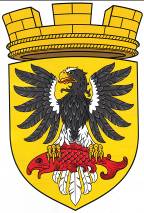                      Р О С С И Й С К А Я   Ф Е Д Е Р А Ц И ЯКАМЧАТСКИЙ КРАЙП О С Т А Н О В Л Е Н И ЕАДМИНИСТРАЦИИ ЕЛИЗОВСКОГО ГОРОДСКОГО ПОСЕЛЕНИЯот       15.  04.  2014					№  296_-п           г. Елизово«Об установлении вида разрешенного использования земельного участка, формируемого из земель государственной собственности  в кадастровом квартале 41:05:0101003, местоположением: край Камчатский, р-н Елизовский, г. Елизово, на земельном участке расположен многоквартирный жилой дом, адрес: край Камчатский, р-н Елизовский, г. Елизово, ул. Автомобилистов, дом 7	В соответствии со ст.ст. 8,36,37 Градостроительного кодекса Российской Федерации, ст.14 Федерального закона от 06.10.2003 № 131-ФЗ «Об общих принципах организации местного самоуправления в Российской Федерации», п.14 ч.2 ст.7 Федерального закона от 24.07.2007 № 221-ФЗ «О государственном кадастре недвижимости», Правилами землепользования и застройки Елизовского городского поселения, утвержденными Решением Собрания депутатов Елизовского городского поселения от 07.09.2011 № 126 и на основании заявления ООО «Поле» от 02.04.2014     ПОСТАНОВЛЯЮ:1. Установить   для  земельного участка,  формируемого из земель государственной собственности в кадастровом квартале 41:05:0101003, местоположением: край Камчатский, р-н Елизовский, г. Елизово,  на земельном участке расположен многоквартирный жилой дом, адрес дома: край Камчатский, р-н Елизовский, г. Елизово, ул. Автомобилистов, дом 7,   ориентировочной площадью 2275кв.м., в том числе: 41:05:0101003:ЗУ1(1) площадью 1585кв.м. и 41:05:0101003::ЗУ1(2) площадью 690кв.м., расположенного  в  территориальной зоне застройки индивидуальными  жилыми домами (Ж 1),  вид разрешенного использования - «двухквартирные жилые дома», «объекты хозяйственного назначения». 2. Управлению делами администрации Елизовского городского поселения  (Т.С. Назаренко)  разместить  настоящее постановление на официальном сайте администрации Елизовского городского поселения  в сети «Интернет».3. Контроль за реализацией настоящего постановления  возложить на заместителя Главы администрации  Елизовского городского поселения  В.И. Авдошенко.4. Постановление администрации Елизовского городского поселения от 03.02.2014 № 73-п «Об установлении вида разрешенного использования земельному участку, формируемому из земель государственной собственности в кадастровом квартале 41:05:0101003, местоположением: край Камчатский, р-н Елизовский, г. Елизово, на земельном участке расположен двухквартирный жилой дом, адрес: г. Елизово, ул. Автомобилистов дом 7» считать утратившим силу.Глава администрацииЕлизовского городского поселения                                                                          Л.Н. Шеметова